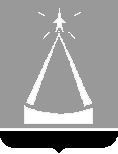 ГЛАВА ГОРОДА ЛЫТКАРИНОМОСКОВСКОЙ ОБЛАСТИПОСТАНОВЛЕНИЕ 29.09.2009 №733-пг. ЛыткариноО реализации полномочий органов местного самоуправления по решению вопросоворганизационно-правового, финансового, материально-технического обеспеченияпожарной безопасности и о форме участия граждан в обеспечении первичных мерпожарной безопасности, в том числе в деятельности пожарной охраны, добровольной пожарной охраны на территории городского округа Лыткарино Московской областиВ соответствии с федеральными законами от 06.10.2003 г. № 131-ФЗ «Об общих принципах организации местного самоуправления в Российской федерации», от 21.12.1994 г. № 69-Ф3 «О пожарной безопасности», в целях реализации полномочий органов местного самоуправления по решению вопросов организационно-правового, финансового, материально-технического обеспечения пожарной безопасности муниципального образования городского округа Лыткарино Московской области,ПОСТАНОВЛЯЮ:1.Утвердить прилагаемое «Положение по решению вопросов организационно-правового, финансового, материально-технического обеспечения пожарной безопасности муниципального образования городского округа Лыткарино Московской области» (Приложение №1).2.Реализацию полномочий органов местного самоуправления по решению вопросов организационно-правового, финансового, материально-технического обеспечения пожарной безопасности муниципального образования городского округа Лыткарино Московской области осуществлять по «Положению по решению вопросов организационно-правового, финансового, материально-технического обеспечения пожарной безопасности муниципального образования городского округа Лыткарино Московской области».3.Определить в качестве формы участия граждан в обеспечении первичных мер пожарной безопасности создание и деятельность дружин добровольной пожарной охраны.4.Органам местного самоуправления, руководителям предприятий и организаций оказывать содействие в организации дружин добровольной пожарной охраны и деятельности добровольных пожарных дружин. Организацию дружин добровольной пожарной охраны производить в соответствии с Постановлениями Главы городского округа Лыткарино Московской области «Об обеспечении первичных мер пожарной безопасности на территории Московской области», «О создании и организации деятельности муниципальной пожарной охраны городского округа», «Порядок взаимоотношений муниципальной пожарной охраны с другими видами пожарной охраны на территории городского округа Лыткарино Московской области», «О социальном и экономическом стимулировании участия граждан и организаций в добровольной пожарной охране в том числе в борьбе с пожарами».5.Контроль за исполнением настоящего постановления оставляю за собой.В.П.МихайлоПриложение № 1Утверждено постановлением Главыг. Лыткариноот 29 сентября 2009г. №733-пПоложение по решению вопросов организационно-правового, финансового, материально-технического обеспечения пожарной безопасности муниципального образования —городского округа Лыткарино Московской областиI.Общие положения1. В своей деятельности при реализации полномочий органов местного самоуправления по решению вопросов организационно-правового обеспечения пожарной безопасности муниципального образования — городского округа Лыткарино Московской области Совету депутатов городского округа Лыткарино Московской области следует руководствоваться Федеральным законом от 6 октября 2003 г. № 131-ФЗ «Об общих принципах организации местного самоуправления в Российской Федерации», Федеральным законом от 21 декабря 1994 г. № 69-ФЗ «О пожарной безопасности», Федеральным законом от 22 июля 2008 г. № 123-ФЗ «Технический регламент о требованиях пожарной безопасности», Законом Московской области от 27 декабря 2005 г. № 269/2005-ОЗ «О пожарной безопасности в Московской области», Постановлением Правительства Московской области от 2 октября 2008 г. № 898/36, Уставом городского округа Лыткарино, настоящим Положением, иными нормативными правовыми актами Российской Федерации, Московской области, городского округа Лыткарино, Правилами пожарной безопасности в Российской Федерации ППБ 01-03, а также иными нормативно-правовыми актами.2. Финансовое обеспечение первичных мер пожарной безопасности на территории городского округа Лыткарино Московской области, в том числе добровольной пожарной охраны, в соответствии с Федеральным законом Российской Федерации от 21.12.1994 г. № 69-ФЗ «О пожарной безопасности», является расходным обязательством городского округа Лыткарино Московской области.3. Финансовое обеспечение первичных мер пожарной безопасности на территории городского округа Лыткарино Московской области осуществляется за счет средств бюджета городского округа Лыткарино Московской области, в том числе путем реализации целевых программ, в порядке, утвержденном Советом депутатов, а также за счет добровольных взносов и пожертвований юридических и физических лиц, иных не запрещенных законом поступлений, а также в порядке, установленном Постановлением Правительства Московской области от 2 октября 2008 г. № 898/36.4. Финансовое и материально-техническое обеспечение деятельности ведомственной, частной и добровольной пожарной охраны, а также финансовое обеспечение социальных гарантий и компенсаций их личному составу, в соответствии с Федеральным законом Российской Федерации от 21.12.1994 г. № 69-ФЗ «О пожарной безопасности», осуществляется их учредителями за счет собственных средств.II.Определение нормативов финансового, материально-технического обеспечения первичных мер пожарной безопасности городского округа Лыткарино Московской области1.Осуществляется в соответствии с «Методикой расчета нормативов стоимости предоставления муниципальных услуг, оказываемых за счет средств бюджетов муниципальных образований Московской области, в системе гражданской обороны, защиты населения и территории от чрезвычайных ситуаций, обеспечения пожарной безопасности и безопасности людей на водных объектах в Московской области, применяемых при составлении прогноза консолидированного бюджета Московской области на соответствующий финансовый год», утвержденной Постановлением Правительства Московской области от 2 октября 2008 г. № 898/36. По истечении срока действия указанной Методики при определении нормативов финансового, материально-технического обеспечения первичных мер пожарной безопасности муниципального образования -городского округа Лыткарино Московской области руководствоваться Постановлением Правительства Московской области, вступающим в силу взамен указанного в настоящем абзаце.